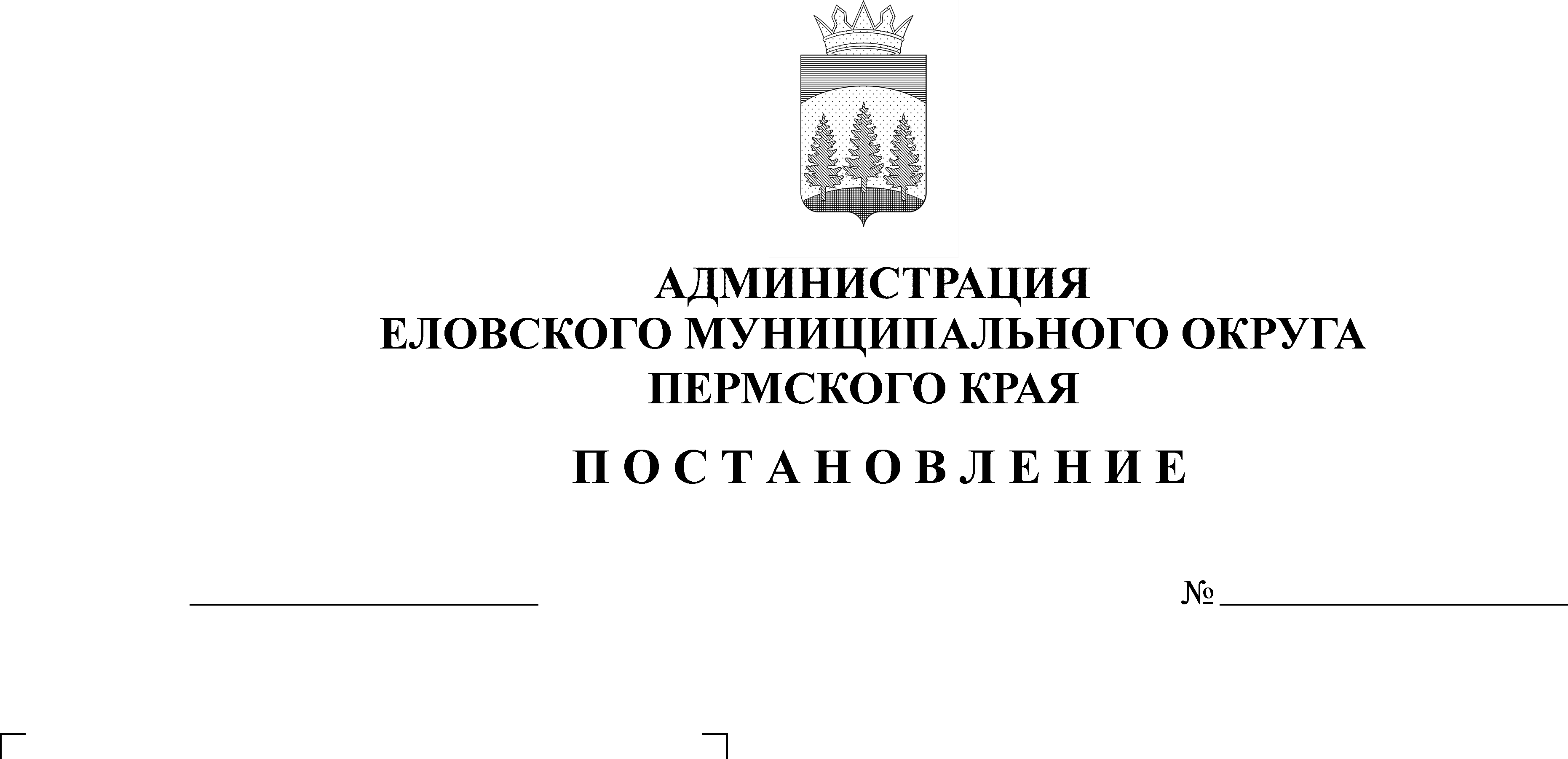 В соответствии со статьей 11 Федерального Закона от 21 декабря 1994 г.    № 68-ФЗ «О защите населения и территорий от чрезвычайных ситуаций природного и техногенного характера», Закона Пермского края от 12 марта 2007 г. № 12-ПК «О защите населения и территорий Пермского края от чрезвычайных ситуаций природного и техногенного характера», с пунктом 2 Постановления Правительства Пермского края от 19 ноября 2010 г. № 920-п «Об утверждении Положения о подготовке и содержании в готовности необходимых сил и средств для защиты населения и территорий Пермского края от чрезвычайных ситуаций природного и техногенного характера межмуниципального и регионального характера», в целях упорядочения подготовки и содержания в готовности необходимых сил и средств для защиты населения и территории Еловского муниципального округа Пермского края от чрезвычайных ситуаций природного и техногенного характераАдминистрация Еловского муниципального округа Пермского края ПОСТАНОВЛЯЕТ:1. Утвердить прилагаемое Положение о подготовке и поддержании в готовности необходимых сил и средств, для защиты населения и территорий Еловского муниципального округа Пермского края от чрезвычайных ситуаций природного и техногенного характера (далее по тексту – Положение).2. Рекомендовать руководителям организаций, расположенных в границах Еловского муниципального округа Пермского края организовать и обеспечить подготовку и содержание в готовности необходимых сил и средств, для защиты населения и территорий Еловского муниципального округа Пермского края от чрезвычайных ситуаций природного и техногенного характера в соответствии с Положением.3. Признать утратившим силу постановление администрации Еловского района Пермского края от 19 апреля 2018 г. № 93-п «Об утверждении Положения о подготовке и поддержании в готовности необходимых сил и средств для защиты населения и территорий Еловского муниципального района от чрезвычайных ситуаций природного и техногенного характера».4. Настоящее Постановление обнародовать на официальном сайте газеты «Искра Прикамья» и официальном сайте Еловского муниципального округа Пермского края.5. Контроль за исполнением Постановления оставляю за собой.
И.о. главы администрации Еловского
муниципального округа Пермского края    			               Е.В. КустовУТВЕРЖДЕНОпостановлениемАдминистрации Еловского муниципального округа Пермского краяот 21.12.2021 №  639-пПОЛОЖЕНИЕ о подготовке и поддержании в готовности необходимых сил и средств, для защиты населения и территорий Еловского муниципального округа Пермского края от чрезвычайных ситуаций природного и техногенного характера
1. Настоящее Положение определяет порядок создания, подготовки и поддержания в готовности на территории Еловского муниципального округа Пермского края сил и средств, предназначенных для предупреждения и ликвидации чрезвычайных ситуаций природного и техногенного характера (далее - ЧС), их финансового и материально-технического обеспечения.2. Силами, предназначенными для предупреждения и ликвидации чрезвычайных ситуаций, являются силы организаций, расположенных на территории Еловского муниципального округа Пермского края, созданные в установленном порядке.3. Организации обязаны обеспечивать создание, подготовку и поддержание в готовности к применению сил и средств, предупреждения и ликвидации чрезвычайных ситуаций, осуществлять подготовку работников организаций в области защиты от чрезвычайных ситуаций.4. Поддержание органов управления, сил и средств, предназначенных для ликвидации чрезвычайных ситуаций (далее по тексту – силы и средства), в готовности к действиям по предупреждению и ликвидации чрезвычайных ситуаций обеспечит:устойчивое управление силами и средствами в кризисных ситуациях;готовность сил и средств, для защиты населения и территорий от ЧС;повышение устойчивости функционирования организаций в чрезвычайных ситуациях;оперативность реагирования и эффективность проведения аварийно-спасательных и других неотложных работ при ликвидации ЧС;максимальное снижение потерь среди населения при ЧС.5. Подготовка органов управления, сил и средств, предназначенных для предупреждения и ликвидации ЧС, предусматривает:осуществление подготовки органов управления и сил, предназначенных для предупреждения и ликвидации ЧС;повышение готовности сил и средств к выполнению стоящих перед ними задач в ходе ежегодно планируемых и проводимых командно-штабных, тактико-специальных и комплексных учений и тренировок;обеспечение специальным имуществом и техникой, исходя из возложенных задач по предупреждению и ликвидации ЧС.6. Организация и порядок выполнения мероприятий по предупреждению и ликвидации ЧС определяется планами действий по предупреждению и ликвидации ЧС.7. Основные принципы защиты населения и территории от ЧС:мероприятия, направленные на предупреждение ЧС, а также на максимально возможное снижение размеров ущерба и потерь в случае их возникновения, проводятся заблаговременно;планирование и осуществление мероприятий по защите населения и территории от ЧС проводятся с учетом экономических, природных и иных характеристик, особенностей территории и степени реальной опасности возникновения ЧС;объем и содержание мероприятий по защите населения и территории от ЧС определяются, исходя из принципа необходимой достаточности и максимально возможного использования имеющихся сил и средств;ликвидация ЧС осуществляется силами и средствами организаций, на территории которых сложилась чрезвычайная ситуация.При недостаточности вышеуказанных сил и средств, в установленном законодательством Российской Федерации порядке, привлекаются силы и средства муниципального звена Еловского муниципального округа Пермского края территориальной подсистемы РСЧС Пермского края.8. Проверка готовности сил и средств к проведению аварийно-спасательных и других неотложных работ при возникновении ЧС организуется администрацией Еловского муниципального округа Пермского края в пределах установленных полномочий.Руководителями организаций проводятся проверки подчиненных им сил и средств.9. Содержание сил и средств в готовности к действиям по предназначению достигается осуществлением комплекса мероприятий:разработка и принятие нормативных правовых актов в области защиты населения и территории от ЧС;разработка и ежегодная корректировка планов действий по предупреждению и ликвидации ЧС;создание формирований и служб в организациях Еловского муниципального округа Пермского края и содержание их в готовности к действиям по предназначению;осуществление в установленном порядке сбора и обмена информацией в области защиты населения и территории от ЧС, обеспечение своевременного оповещения и информирования населения об угрозе или возникновении ЧС;осуществление финансирования мероприятий в области защиты населения и территории от ЧС;подготовка населения к действиям в ЧС;содействие устойчивому функционированию организаций в ЧС;организация пропаганды знаний в области защиты населения и территории от ЧС.10. Финансовое обеспечение установленных настоящим Положением мероприятий по созданию, подготовке и поддержанию в готовности необходимых сил и средств, предназначенных для предупреждения и ликвидации ЧС в границах (на территории) Еловского муниципального округа Пермского края, является расходным обязательством администрации Еловского муниципального округа Пермского края.Организации всех форм собственности участвуют в ликвидации ЧС за счет собственных средств в порядке, установленном Правительством Российской Федерации.11. Ответственность за нарушение законодательства Российской Федерации в области защиты населения и территорий от ЧС, создание условий и предпосылок к возникновению ЧС, непринятие мер по защите жизни и сохранению здоровья людей и других противоправных действий должностные лица и граждане Российской Федерации несут дисциплинарную, административную, гражданско-правовую и уголовную ответственность, а организации – административную и гражданско-правовую ответственность в соответствии с законодательством Российской Федерации и законодательством Пермского края.12. Ликвидация ЧС осуществляется силами и средствами организаций, администрации Еловского муниципального округа Пермского края, на территории которой сложилась ЧС. При недостаточности вышеуказанных сил и средств в установленном законодательством Российской Федерации порядке привлекаются силы и средства Пермского края.